Структурное подразделение МКДОУ Детский сад №7 «Радуга» «Солнышко».Тема проекта: «Зеленый огонек».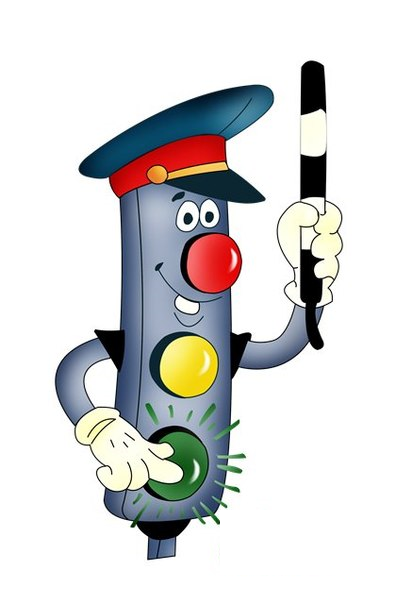   Автор проекта :Воспитатель: Ященко Я.С .п. Козулька2020 г.Название проекта: «Зеленый огонек». Автор проекта: Ященко Я.С.Вид проекта: познавательно – творческий , групповой, краткосрочный.Участники проекта: дети, родители, воспитатели детского сада .Актуальность проекта:        Дошкольный возраст – важнейший период, когда формируется личность и закладываются прочные основы опыта жизнедеятельности, здорового образа жизни. Малыш по своим физиологическим особенностям не может самостоятельно определить всю меру опасности. Поэтому на взрослого человека возложена миссия защиты своего ребёнка. Детям нужно разумно помогать избегать повреждений, ведь невозможно всё время водить их за руку, удерживать возле себя. Необходимо воспитывать привычку правильно кататься на велосипеде, объяснить, как надо вести себя во дворе, на улице. Нужно формировать у детей навыки поведения в ситуациях, чреватых получением травм, у них представления о наиболее типичных, часто встречающихся ситуациях.С каждым годом  проблема детского травматизма на дорогах становится все острее. У дошкольников отсутствует защитная реакция на дорожную обстановку, свойственная взрослым. Жажда знаний, желание постоянно открывать что-то новое часто ставят ребенка перед реальными опасностями. Оказавшись на улице, ребенок автоматически попадает в зону опасности, следует учить его самостоятельному поиску быстрого и эффективного решения, выхода из сложной ситуации. Именно поэтому, так важно научить ребенка правильному поведению на улице, сформировать у него необходимые знания и представления о правилах дорожного движения.Проблема:Внимателен ли ребенок на улице? Знает ли он правила поведения на улице, в транспорте? Применяет ли на практике он правила дорожного движения? Умеет ли ребенок быть осторожным и осмотрительным? Цель:  познакомить детей с различными видами светофоров.Задачи: Образовательные:-Формировать у детей  навыки безопасного поведения  на дороге.- Объединить  усилия  педагогов и родителей в вопросе ознакомления детей с правилами дорожного движения и их соблюдению в жизни; планомерно  и активно распространять знания о правилах дорожного движения среди родителей.- Обучать умению использовать макет для моделирования ситуации в игровом пространстве.Развивающие:- Объединение усилий педагогов и родителей в вопросе ознакомления детей с правилами дорожного движения и их соблюдению в жизни;- Разработка наглядных материалов, оказывающих развивающее воздействие и познавательную стимуляцию на детей.Воспитательные:- Воспитание патриотического чувства по отношению к родному посёлку.- Воспитывать ответственность за безопасность своей жизни и жизни других людей.- Воспитывать потребность в соблюдении правил дорожного движения.  Методы и формы работы: - наблюдение, экскурсии;- чтение художественной литературы;- заучивание стихотворений;- рассказывание;- художественное творчество (рисование, аппликация, лепка, конструирование).- рассматривание произведений искусства; - беседы;- подвижные, пальчиковые, сюжетно – ролевые игры; настольно – печатные игры, дидактические игры;- просмотр мультфильмов и презентаций по теме проекта.Ожидаемый результат:-расширение кругозора воспитанников;- вовлечение родителей в педагогический процесс ДОУ, помощь в формировании правильного отношения родителей к развитию своего ребенка, укрепление заинтересованности родителей в сотрудничестве с детским садом.- повышение культуры поведения детей на улице и в общественном транспорте.Этапы реализации проекта:1. Подготовительный (аналитический)2. Основной (реализация намеченных планов)3. Заключительный (презентация, продукт деятельности)Этапы работы над проектом1.Подготовительный этапЦель:-определить основные направления работы.-подбор необходимого материала, пособий, оборудования;-проведение предварительной работы, разработка конспекта мероприятия, презентации;-создание развивающей среды для изучения ПДД;-знакомство с литературными произведениями: С. Михалков «Светофор», «Скверная история», М. Пляцковский «Светофор», А. Северный «Три чудесных цвета», Я. Пишумов «Азбука города», «Просто это знак такой…», «Постовой», «Продуктовая машина»,О. Бедарев «Если бы…», Н. Носов «Автомобиль», В. Головко «Правила движения»;    -использование игр: дидактических:  «Угадай, какой знак?»  «Светофор», «Водители», «Путешествие по улицам города»,  «По дороге», «Говорящие знаки», «Мы - пассажиры», «Дорожная азбука»,  «Я грамотный пешеход» и т.д.   -использование игр подвижных: «Регулировщик», «Стоянка для машин», эстафета «Автобусы»,  «Веселый трамвайчик», «Воробышки и  автомобиль»,  «Цветные автомобили», «Ловкий пешеход» и т.д.Организационный этап.Были проведены беседы на темы:«Правила дорожные знать каждому положено»Цель: выяснить, что дети знают о том, где и как следует переходить улицу; уточнить их представления о правилах уличного движения, убедить в необходимости соблюдать их; «Зачем нам нужен светофор?».Цель: формировать представление дошкольников о безопасности дорожного движения.  Беседа на темы:  «Как вести себя на улице?» и «Как вести себя в транспорте?» Цель:  формировать у детей представление о безопасном поведении на улице.С целью закрепления материала предложить детям проанализировать возможные варианты последствий ситуаций по темам бесед.С родителями проводились консультации, беседы: «Обучение дошкольников правилам дорожного движения в семье», «Родителям о правилах дорожного движения», разработаны и розданы памятки.Самостоятельная деятельность детей в условиях развивающей среды.-Подвижные игры:  «Водитель», «Тише  едешь, дальше будешь», «Воробушки и автомобиль», «Цветные автомобили», «Ловкий пешеход», «Пешеходы и транспорт» и т.д.                            -Сюжетно-ролевые игры:  «Регулировщик», «Пост ГИБДД», «Станция техобслуживания автомобилей», «Пешеходы», «Водитель».-Настольные игры: «Цветные автомобили», «Путешествие пешехода», « Дорожные знаки».         -Рассматривание иллюстраций: «Как избежать неприятностей», «Истории на дороге».-Рисование, аппликация, лепка  на тему безопасности.-Конструирование из  строительного материала и песка «Моя улица», «Железная дорога»  с дальнейшим обыгрыванием построек.Заключительный этап: подведение итогов.Полученный результат: Использование данного проекта способствует более глубокому усвоению детьми правил дорожного движения, закреплению знаний и умений, формированию осознанного отношения к их соблюдению, развитие чувство контроля, самоконтроля, ответственности и предпосылок готовности отвечать за свои поступки.Проект был реализован в тесном сотрудничестве с родителями, Продукт проекта: выставка детских и детско – взрослых работ по теме проекта.